Уважаемые жители города Кизела!Инициативная группа жителей территориального общественного самоуправления ТОС «Пролетарская 33» предлагает поддержать и принять участие в реализации проекта инициативного бюджетирования «Спорт для всех». Данным проектом планируется построить спортивную площадку на дворовой территории   г.Кизел, ул. Чкалова, 31.         Проект включает в себя:-   установку уличных тренажеров;-спортивную площадку с прорезиненным основанием, ограждением и трибунами для игр в баскетбол, волейбол, мини-футбол;-   лавочки, урны, озеленение территории.Общая стоимость проекта составляет 3 980,02 тыс. руб. в том числе в соответствии с условиями конкурса проектов инициативного бюджетирования:-  бюджет Пермского края  - 3 582,02 тыс. руб.;-  средства местного бюджета  -  39,80 тыс. руб.;-  денежные средства населения  - 358,20 тыс. руб.      Спортивная площадка будет доступна для занятий и отдыха жителей других жилых домов в любое удобное для них время на безвозмездной основе. Участие в реализации данного проекта позволит объединить участие всех заинтересованных лиц.             Занятия спортом и спортивные мероприятия, проводимые на данной спортивной площадке, будут направлены, прежде всего, на оздоровление жителей, объединения различных групп населения в проведении досуга. Ваши мнения и предложения, Вы можете направить на эл. адрес: Kusv75@yandex.ru                                 Надеемся на Вашу помощь и поддержку                                        в реализации данного проекта!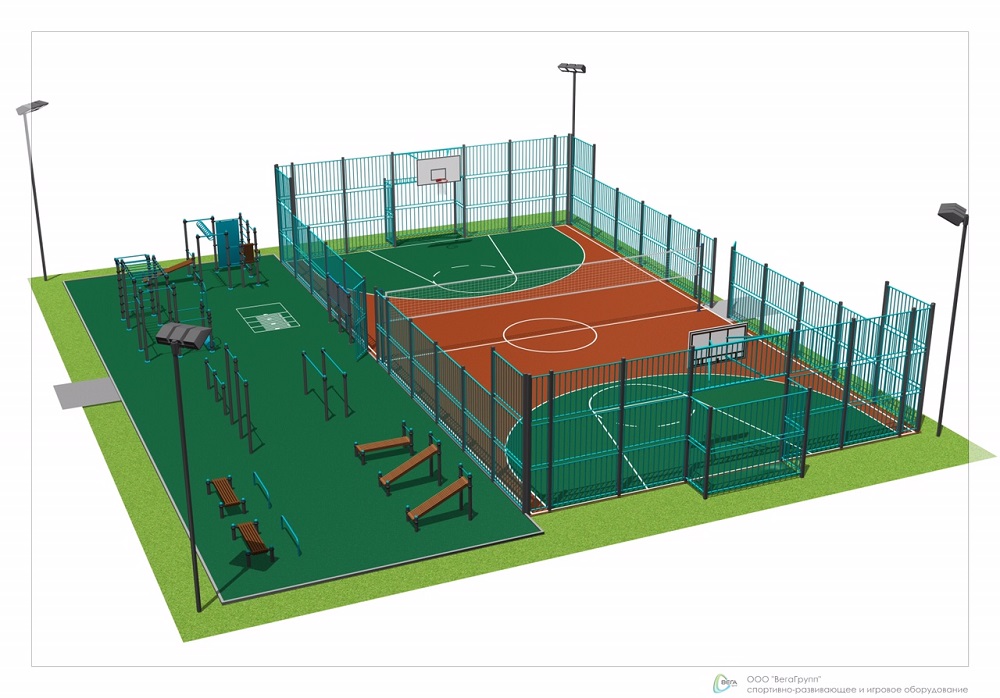 